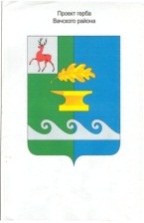 Администрация Новосельского сельсовета Вачского муниципального района Нижегородской областиПОСТАНОВЛЕНИЕОт 05.10.2021 г.    								   	                 № 100О внесении изменений в административный регламент предоставления администрацией Новосельского сельсовета муниципальной услуги «Выдача населению справок, выписок из домовых и похозяйственных книг»В соответствии с Федеральным законом от 06.10.2003 г. №131-ФЗ «Об общих принципах организации местного самоуправления в Российской Федерации», Федеральным законом от 27.07.2010 г. № 210-ФЗ “Об организации предоставления государственных и муниципальных услуг”, распоряжением Правительства Нижегородской области от 17.05.2007 г. № 628-р “Об утверждении методических рекомендаций”, Приказом Министерства внутренних дел Российской Федерации от 31.12.2018 г. № 984 «Об утверждении Административного регламента Министерства внутренних дел Российской Федерации по предоставлению государственной услуги по регистрационному учету граждан Российской Федерации по месту пребывания и по месту жительства в пределах Российской Федерации», Уставом Новосельского сельсовета Вачского муниципального района, на основании информации Прокуратуры Вачского района от 27.09.2021 № 1-12-2021, администрация Новосельского сельсовета Вачского муниципального района Нижегородской области постановляет: 1. Внести в административный регламент предоставления администрацией Новосельского сельсовета муниципальной услуги «Выдача населению справок, выписок из домовых и похозяйственных книг», утвержденный постановлением администрации Новосельского сельсовета от 12.03.2013 г. № 78 (далее по тексту – административный регламент), следующие изменения:1.1. Подпункт 2.5.3 пункта 2.5 административного регламента изложить в следующей редакции:«2.5.3. К указанному заявлению прилагаются следующие документы:Для физических лиц:- при запросе информации, не содержащей данных о третьих лицах, - документ, удостоверяющий личность заявителя;- при запросе информации, содержащей персональные данные третьих лиц – документ, удостоверяющий личность, и доверенности третьих лиц или документы, удостоверяющие право законных представителей;- при запросе информации, необходимой для оформления наследства, – документ, удостоверяющий личность, свидетельство о смерти наследодателя, завещание наследодателя на имя заявителя или документы, подтверждающие его родство с наследодателем (свидетельства о рождении, браках, перемене имени, усыновлении, установлении отцовства); Для юридических лиц:- документ, удостоверяющий личность, доверенность юридического лица на получение информации в его интересах.»          2. Обнародовать настоящее постановление на территории Новосельского сельсовета.         3. Контроль за исполнением настоящего постановления оставляю за собой.          Глава администрации                                                                         М.В. Лунина